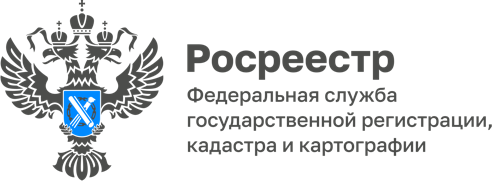 21.07.202215 интересных фактов о кадастровых  инженерахБольшинство операций с землей и недвижимостью требуют обращения к кадастровому инженеру. Думаем, вам будет любопытно узнать, чем занимаются эти специалисты.Кадастровый инженер — специалист, который занимается межеванием земель и оценкой объектов недвижимости. Проще говоря, он замеряет и оценивает участки и определяет их предназначение.Профессия появилась относительно недавно. На законодательном уровне специальность утверждена только в начале 2011 года. До этого подобными работами занимались землеустроители, оценщики или даже геодезисты.Свой профессиональный праздник кадастровые инженеры отмечают 24 июля. Праздник был установлен 15 лет назад - в 2008 году.Чтобы стать кадастровым инженером, необходимо вступить в саморегулируемую организацию. Попасть туда не так просто: сначала требуется получить профильное образование, пройти стажировку и сдать теоретический экзамен.В Адыгее свою профессиональную деятельность осуществляют 145 кадастровых инженеров. Ситуации, которые требуют обращения к кадастровому инженеру:оформление земельного участка в собственность и постановка на кадастровый учет;споры с соседями из-за определения границ участков;покупка или продажа земли;возведение строения, будь то дом или хозяйственное помещение на участке;разделение или объединение участков;оформление земли в наследство или дарение;перепланировка квартиры.Документы, которые может оформить инженер:межевой план;технический план;акт обследования.В своей работе кадастровый инженер использует высокотехнологичные и дорогостоящие инструменты, например: тахеометр, GPS-оборудование, лазерную рулетку, трубокабелеискатель, а также новое программное обеспечение.Кадастровый инженер несет персональную ответственность за ошибки в своей деятельности. При этом его работа контролируется саморегулируемой организацией, в которой он состоит. Кадастровый инженер оказывает услуги на основании договора подряда. Стоимость кадастровых работ в Адыгее варьируются от 4 до 15 тыс. руб. в зависимости от типа недвижимости и сложности работ. Минимальный срок выполнения кадастровых работ по результатам опроса инженеров и заказчиков их услуг составляет 3 дня. Действующим законодательством предусмотрена возможность оплаты услуг кадастровых инженеров в полном объеме после завершения учетно-регистрационных действий на объекты недвижимости, в отношении которых выполнялись кадастровые работы. На портале Росреестра ведется рейтинг кадастровых инженеров, где отражено, в том числе, количество положительных и отрицательных решений по техническим документам, подготовленным конкретным специалистом. Если кадастровый инженер провел кадастровый учет с нарушениями законодательства, вся ответственность (как финансовая, так и уголовная, административная) полностью возлагается на него.------------------------------------Контакты для СМИ: (8772)56-02-4801_upr@rosreestr.ruwww.rosreestr.gov.ru385000, Майкоп, ул. Краснооктябрьская, д. 44